МУНИЦИПАЛЬНОЕ АВТОНОМНОЕ ОБЩЕОБРАЗОВАТЕЛЬНОЕ УЧРЕЖДЕНИЕ «ЛЯНТОРСКАЯ  СРЕДНЯЯ ОБЩЕОБРАЗОВАТЕЛЬНАЯ ШКОЛА №7»Доклад на тему«ОПЫТ ИСПОЛЬЗОВАНИЯ GOOGLE ИНСТРУМЕНТОВ ДЛЯ ПРОВЕДЕНИЯ ИНТЕРНЕТ ВИКТОРИН»УЧИТЕЛЬ ИНФОРМАТИКИ И ВНЕУРОЧНОЙ ДЕЯТЕЛЬНОСТИ АБДУЛЬМАНОВА Г. Р.2017Г.Учитель. Каков фундамент его профессии? Отличное  знание предмета? Безусловно. Ораторское искусство? Конечно. Любовь к детям, умение понимать и чувствовать, как учится ученик и что он при этом переживает? Ну, кто же будет спорить. А ещё он всегда должен оставаться молодым в своей работе – шагать в ногу со временем, не останавливаться на достигнутом, всегда быть в поиске. Если же учитель ведет предмет «Информатика и ИКТ», то он должен быть всегда на пару шагов впереди.       История информатики – достаточно интересная, хотя и мало изученная область. В школьной  информатике она мало раскрывается и обычно дело сводится к рассмотрению истории развития вычислительных средств и ЭВМ.       На своих уроках, те или иные вводимые понятия я стараюсь связать с историческими личностями и событиями. Это позволяет не терять связь, достичь более осмысленных целей  изучения предмета.     В целях повышения  мотивации к изучению предмета провела интернет викторину.    Разработала положение [1], с помощью google форм создала страницу с вопросами викторины [2], разместила ссылку на интернет викторину в социальной сети вконтакте  на своей стене, объявила на уроках о сроках проведения викторины. Результат не заставил себя ждать. Тут же на перемене были отправлены первые ответы учащихся. Подведение итогов не составило особого труда. Все ответы автоматически записываются в файл табличного процессора Еxсel.   Используя формулы и возможность сортировки в таблице были определены победители, призеры, количество набранных баллов [3]. Так  же в период проведения викторины вывешивались текущие результаты, что тоже подстегивало интерес к викторине.      Google инструменты очень удобны для использования в деятельности учителя. Многие файлы, которые были бы полезны моим коллегам,  я размещаю на Google диске, и отправляю приглашение по электронной почте [4]. Периодически провожу резервное копирование информации на Google диске, на свой жесткий диск.ПРИЛОЖНИЕ                                               Положениеоб интеллектуальной мультимедийной интернет викторинепо информатикеМАОУ «Лянторская СОШ№7» .Интеллектуальная  мультимедийная  интернет викторина по информатике,   далее - интернет викторина проводится с целью повышения интереса к изучению предмета «Информатика и ИКТ».1. Общие положения1.1. Интернет  викторина «Общие сведения о персональном компьютере» проводится с целью повышения интереса к изучению предмета «Информатика и ИКТ».1.2. Положение об интернет викторине разработано учителем информатики и внеурочной деятельности Абдульмановой Г. Р.2. Цели и задачи Викторины2.1. Цель интернет викторины: формирование интереса обучающихся к изучению информационных технологий, повышение познавательной активности участников интернет викторины и вовлечение наибольшего количества учащихся  в дистанционные мероприятия. 2.2.   Задачи интернет викторины:стимулирование интереса учащихся  к получению новых знаний путем участия в интеллектуальных дистанционных мероприятиях;развитие навыков и  умений учащихся  в поиске нужной информации.3. Условия проведения интернет викторины.3.1. Интернет викторина проводится в период с 28 октября  по 10 ноября 2015 года (включительно) в один тур без предварительного отбора участников. 3.2. Файл с вопросами интернет викторины будет размещен 28 октября в 9:00 по ссылке https://docs.google.com/forms/d/1jpTMs7COSCF2qvbYYcHbTrOwykOso0hWNJlqLnjK5PI/viewform 3.3. Викторина состоит из 20 вопросов, система оценивания в баллах.3.4. При подведении итогов учитываются точность, краткость ответов и сроки получения.3.5. Каждый участник, имеет право только один раз ответить на вопросы интернет викторины. Повторные ответы на вопросы интернет викторины от одного и того же участника к рассмотрению не принимаются. 4. Участники4.1. К участию в интернет викторине приглашаются учащиеся 7-9 классов.4.2.    Коллективное участие не допускается.5. Порядок определения призеров Викторины 5.1. 11 ноября 2015 г. жюри рассмотрит интернет файл  ответами участников.5.2. Призеры будут определены отдельно среди учащихся 7-9 классов.6. Сроки проведения ВикториныВикторина проводится в один этап с 28 октября по 10 ноября 2015 года.11 ноября 2015 года подведение итогов интернет викторины.  12 ноября 2015 года объявление  итогов интернет викторины. 7. Подведение итогов Викторины7.1. Все учащиеся, принявшие участие в интернет викторине, получат сертификат  участника с указанием количества набранных баллов из  возможных.7.2. Победителям Викторины будут вручены дипломы и призы.   


Контактный телефон: 89224229542 Абдульманова Гульнара Рифкатовна, Скриншот  и ссылка  https://docs.google.com/forms/d/e/1FAIpQLSe798Pk5WXvNOkOqu9dKw0qfdGGSbYLUoW8O_IkD7Y5cDg7Iw/viewform 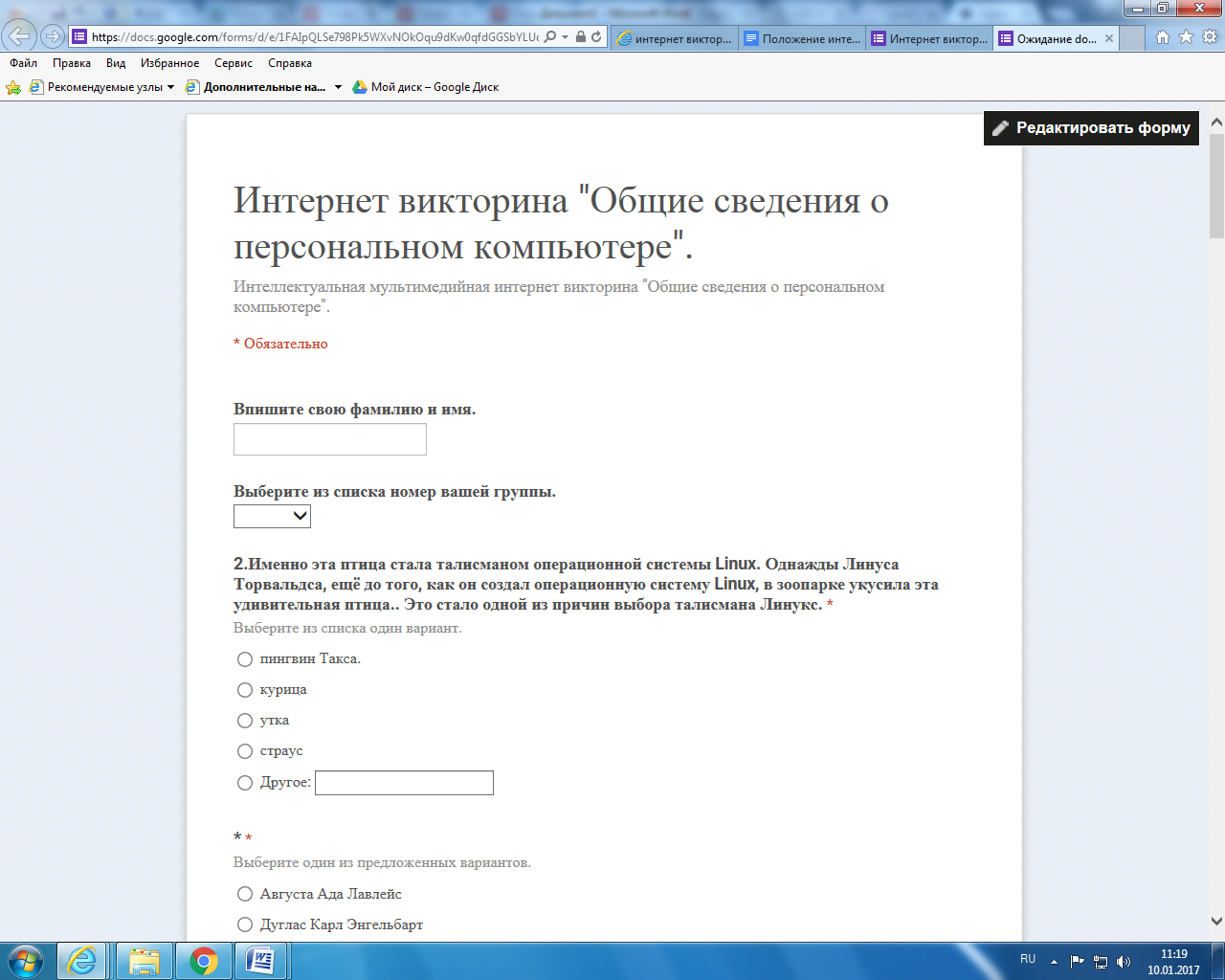 Скриншот файла с ответами 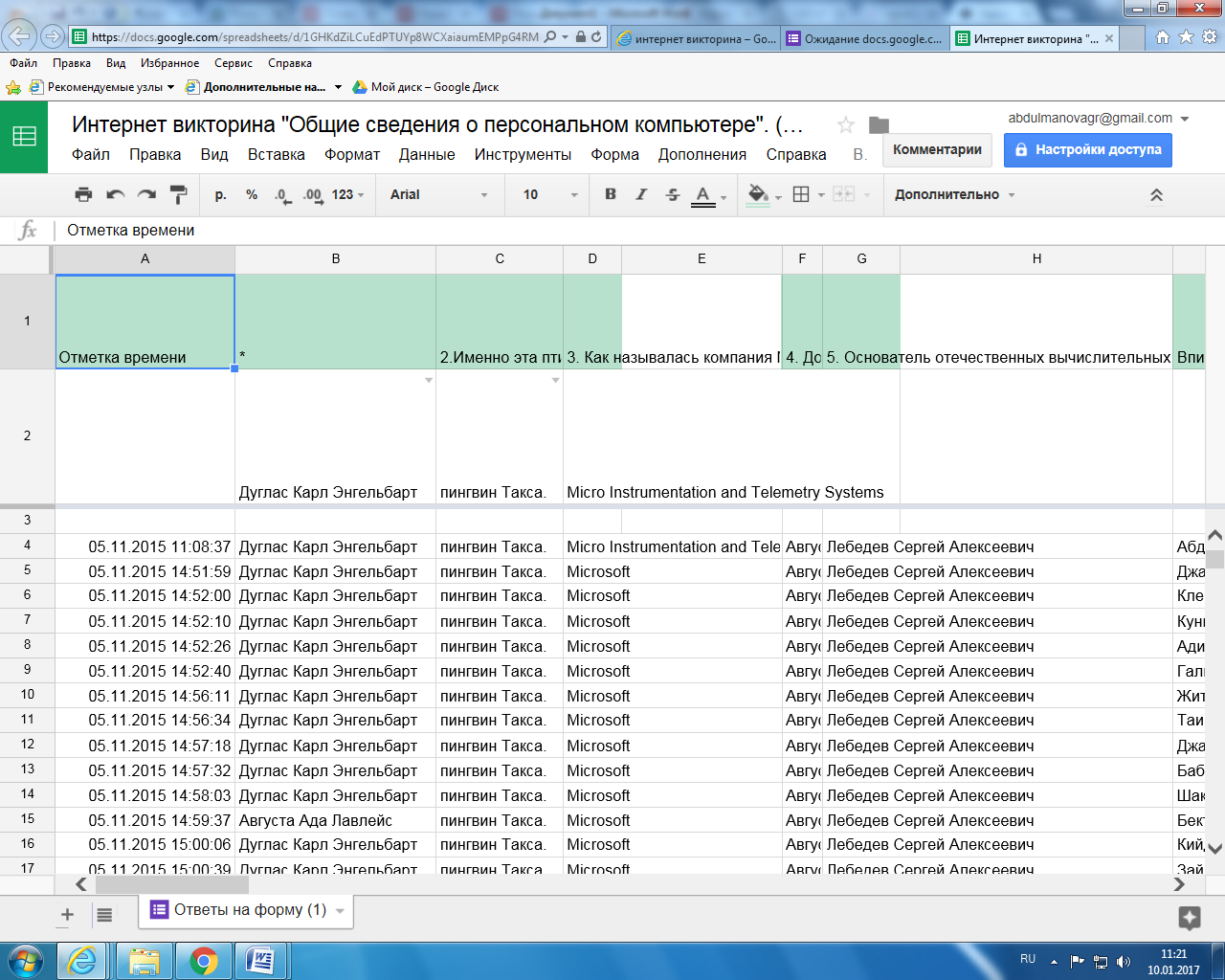 Скриншот контекстного меню с командой Совместный доступ.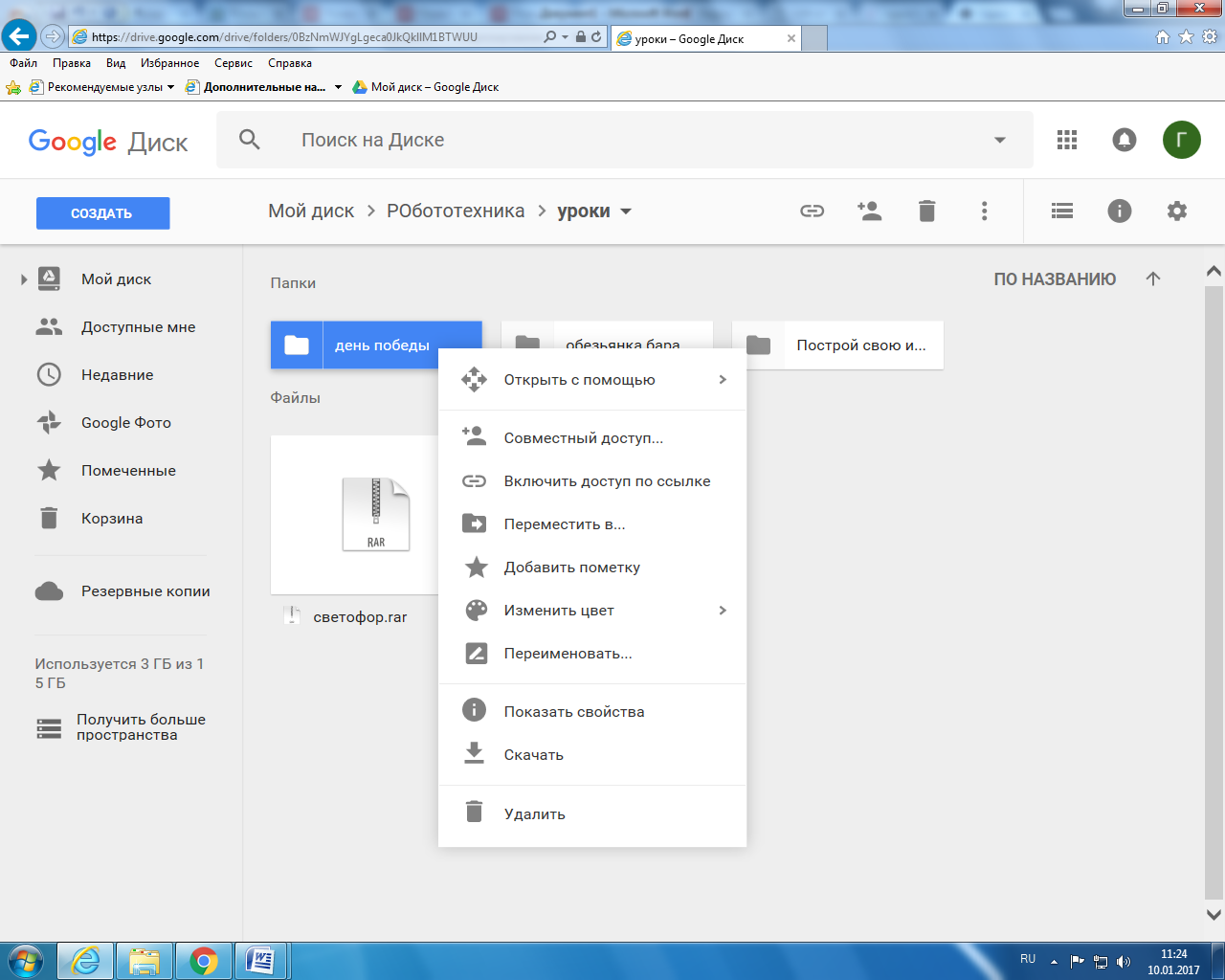 После выбора выше указанной команды, в следующем окне появляется возможность отправки приглашения по электронной почте и не только.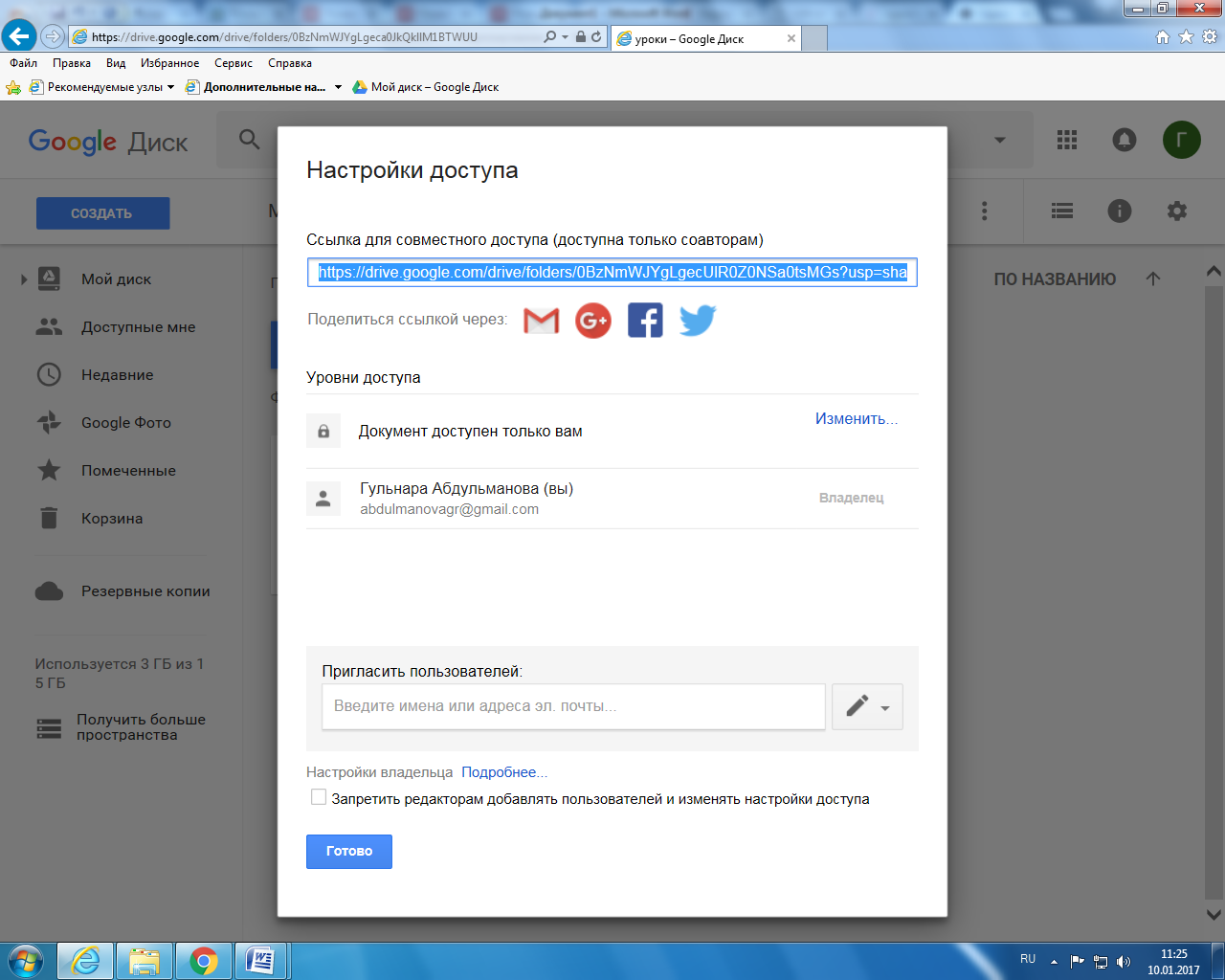 